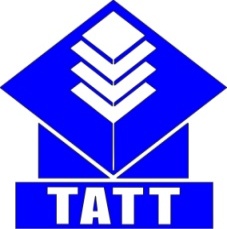 ,,,,,,,,,,,,,,,,,,,,,,,,,,,,,,,,,,,,,,,,,,,,,,,,,,,,,,,,,рабочая программапрофессионального  модуляПМ.01Техническое обслуживание и ремонт автотранспортаМДК.01.01. устройство Автомобилейспециальности  23.02.03  Техническое обслуживание и ремонт автомобильного транспортаТроицкое 2016Рабочая  программа  профессионального  модуля  ПМ.01Техническое  обслуживание  и  ремонт  автотранспорта  МДК.01.01.  Устройство  автомобилей  разработана  на  основании  примерной  программы,  в  соответствии  с  Федеральным  государственным  образовательным  стандартом  среднего  профессионального  образования  по  специальности  23.02.03  Техническое обслуживание и ремонт автомобильного  транспортаСоставитель:Левачёв С.Н.- преподаватель  КГБПОУ  «ТАТТ»СОДЕРЖАНИЕ1. Паспорт  рабочей  программы  профессионального модуляПМ. 01 Техническое обслуживание и ремонт автотранспортаМДК.01.01. Устройство автомобилей1.1. Область применения рабочей программыРабочая программа профессионального модуля является частью программы подготовки специалистов среднего звена в соответствии с ФГОС по специальности СПО 23.02.03  Техническое обслуживание и ремонт автомобильного транспорта  в части освоения основных видов профессиональной деятельности (ВПД): техническое обслуживание и ремонт автотранспорта;и соответствующих профессиональных компетенций (ПК):ПК 1.1.  Организовывать и проводить работы по техническому обслуживанию и ремонту автотранспорта.ПК 1.2. Осуществлять технический контроль при хранении, эксплуатации и обслуживании и ремонте автотранспорта.ПК 1.3. Разрабатывать  технологические процессы ремонта узлов и деталей .Рабочая программа профессионального модуля может быть использована в дополнительном профессиональном образовании и профессиональной подготовке в области технического обслуживания и ремонта автомобильного транспорта  при наличии среднего (полного) общего образования. Опыт работы не требуется. 1.2. Цели и задачи профессионального модуля – требования к результатам освоения профессионального модуляС целью овладения указанным видом профессиональной деятельности и соответствующими профессиональными компетенциями обучающийся в ходе освоения профессионального модуля должен:иметь практический опыт:разборки и сборки агрегатов и узлов автомобиля;технического контроля эксплуатируемого транспорта;осуществления технического обслуживания и ремонта автомобилей;уметь:разрабатывать и осуществлять технологический процесс технического обслуживания и ремонта автотранспорта; осуществлять технический контроль автотранспорта;оценивать эффективность производственной деятельности;осуществлять самостоятельный поиск необходимой информации для решения профессиональных задач;анализировать и оценивать состояние охраны труда на производственном участке;знать:устройство и основы теории подвижного состава автомобильного транспорта;базовые схемы включения элементов электрооборудования;свойства и показатели качества автомобильных эксплуатационных материалов;правила оформления технической и отчётной документации;классификацию, основные характеристики и технические параметры автомобильного транспорта;методы оценки и контроля качества в профессиональной деятельности;основные положения действующей нормативной документации;основы организации деятельности организаций и управление ими;правила и нормы охраны труда, промышленной санитарии и противопожарной защиты.1.3. Количество часов на освоение рабочей программы профессионального модуля ПМ. 01 Техническое обслуживание и ремонт автотранспортаМДК.01.01. Устройство автомобилей:максимальной учебной нагрузки обучающегося– 461 часов, включая:обязательной аудиторной учебной нагрузки обучающегося– 316 часов;лабораторно-практических занятий – 133 часа.самостоятельной работы обучающегося–145часов;2. результаты освоения ПРОФЕССИОНАЛЬНОГО МОДУЛЯ Результатом освоения профессионального модуля является овладение обучающимися видом профессиональной деятельности - техническое обслуживание и ремонт автомобильного транспорта (МДК.01.01.Устройство автомобилей), в том числе профессиональными (ПК) и общими (ОК) компетенциями:3. СТРУКТУРА содержание профессионального модуля3.1. Тематический план профессионального модуля ПМ. 01 Техническое обслуживание и ремонт автотранспортаМДК.01.01. Устройство автомобилей3.2. Содержание обучения  по профессиональному модулю ПМ. 01 Техническое обслуживание и ремонт автотранспортаМДК.01.01. Устройство автомобилей4. условия реализации  ПРОФЕССИОНАЛЬНОГО МОДУЛЯ4.1. Требования к минимальному материально-техническому обеспечениюРеализация профессионального модуля предполагает наличия учебного кабинета «Устройство автомобилей» на 30 посадочных мест для теоретического обучения,; лабораторий « Устройство автомобилей», «Двигатели внутреннего сгорания»,Оборудование учебного кабинета:рабочее место преподавателя;комплект учебно-наглядных пособий «Устройство автомобилей»;диагностическое оборудование, приспособления, инструмент;учебные материалы и пособия по темам;карточки- задания, тесты;технические средства измерения и контроля;технические средства обучения: мультимедийный проектор, интерактивная доска, персональный компьютер, принтер, сканер, ксерокс, программное обеспечение, видео и презентации тем.Оборудование лаборатории«Двигатели внутреннего сгорания»- двигатели;- стенды;- разрезы;комплект плакатов;- комплект учебно-методической документации.Реализация программы модуля предполагает обязательную производственную практику, которую рекомендуется проводить рассредоточено.Оборудование и технологическое оснащение рабочих мест:Горячие (ходовые) агрегатыАвтомобиль ГАЗ-3307(без кабины, кузова, с горячим двигателем ЗМЗ-53), горячий двигатель ЗМЗ-53 на полураме (в сборе с передней подвеской, рулевым управлением, тормозным механизмами передней оси и передним мостом (балкой), горячий двигатель ВАЗ-2101 (в сборе со сцеплением, КПП, передней подвеской, рулевым управлением, тормозной системой передей оси и передней ходовой частью, органами управления и приборами электрооборудования, а так же передней частью кузова,  горячий  двигатель ВАЗ-2109 с КПП, сцеплением, рулевым механизмом, передней подвеской и электрооборудованием,.Двигатели и их элементыдвигатель ВАЗ-2101(без поддона , без КВ,без поршней),двигатель ГАЗ-52 (без одного поршня, без головки), двигатель ЗМЗ -53 (без одной крышки клапанов, без головки, без 8-ми клапанов), блок двигателя КАМАЗ с 1 головкой, блок двигателя ЗИЛ-130 с головками, головка блока цилиндров «ТОЙОТА», двигатель «Москвич 412», двигатель «АЗЛК-2141», поршень, шатун, палец в сборе, Система питаниякарбюратор К-126, карбюратор К-15113, кулачек опережения зажигания энер-ный, топливный насос КАМАЗ, Система смазкиЦентрифуга масляная,  маслянный насос, маслянный фильтр, маслянный насос,Электрооборудование и система зажиганияГенератор, прерыватель-распределитель, стартер КАМАЗСцеплениепмевмогидроусилитель сцепления  КАМАЗ,Коробки передач, раздаточные коробкиКПП  ЗИЛ-130,131, КПП ГАЗ-52, КПП МАЗ-509  (без рычага переключения), КПП ВАЗ-2101 , КПП ГАЗ-3102,  КПП «Москвич 412» 2141, КПП АЗЛК-2141,  КПП ВАЗ-2108, КП-автомат «ТОЙОТА», КПП ГАЗ-53 (ГАЗ-3307) разрез, раздаточная коробка ГАЗ-69, раздаточная коробка ГАЗ-66, Коробки отбора мощностикоробка отбора мощности ЗИЛ-130, коробка отбора мощности ГАЗ-52, коробка отбора мощности ГАЗ-3307, Подвеска автомобилейПередняя подвеска «Москвич-412,2140», передняя подвеска ВАЗ-2101,  передняя подвеска «ТОЙОТА»,  передняя подвеска ГАЗ-31029 «ВОЛГА», передние стойки амортизаторов«ТОЙОТА» передние стойки «Москвич»АЗЛК-2141, передние  и задние стойки ВАЗ-2109,  передние ВАЗ-2108,  передние ЗАЗ-968, Мосты, редукторыЗадний мост ЗИЛ-130 (разрез),  задний мост ВАЗ-2101, задний мост «Москвич», задняя балка ВАЗ-2109,  передняя балка ЗИЛ-130,  передняя балка ГАЗ-3307, задний мост ГАЗ-3307(в сборе с редуктором), редуктор заднего моста ГАЗ-66, редуктор заднего моста ЗИЛ-131, редуктор промежуточного моста КАМАЗ, редуктор Газ-3307,  редуктор заднего моста автобуса ПАЗ-695, рукав переднего моста ГАЗ-69 , балка заднего моста ВАЗ-2108Карданные передачи, приводаКарданные валы, передний привод «ТОЙОТА»,Тормозная системаКомпрессор тормозной системы ЗИЛ,  энергоаккумулятор привода тормозов КАМАЗ, гидровакуумный усилитель тормозов ГАЗ-3307, Рулевое управлениеГидроусилитель  рулевого привода ЗИЛ,  гидроусилитель рулевого привода КАМАЗ,  гидроусилитель рулевого привода ТОЙОТА,редуктор рулевого управления ВАЗ-2109, рулевой механизм «Москвич-2140», рулевой механизм ВАЗ-2101, масляный насос гидроуселителя РУОборудование, стенды, приспособленияПоворотная плита, балансировочный стенд, поверочная плита, проекционный экран, диапроектор,Пластиковые макетыЧетырехтактный, одноцилиндровый, карбюраторный двигатель, задний ведущий мост, механизм блокировки заднего моста, главная передача, бортовой редуктор заднего моста с дифференциалом и тормозным механизмом, микрометр гладкого типаНастольные стендыПневмогидроусилитель сцепления КАМАЗ,  тормозной кран Зил-130 ,тормозной кран КАМАЗ, главный тормозной цилиндр с вакуумным усилителем ВАЗ-2101,  водяной насос КАМАЗ, подогреватель газа ГБА ГАЗ-3307,  коленчатый  вал ГАЗ-52, двухступенчатый газовый редуктор ЗМЗ-53, двухступенчатый газовый редуктор ВАЗ-2106,Настенные стенды«Система зажигания», «Диагностические и контрольно измерительные приборы», «Диагностические приборы»,  «Разборо- сборочный инструмент»,  «Измерительный и металлообрабатывающий инструмент», «Стеклоподъёмник ТОЙОТА», 4.2. Информационное обеспечение обученияПеречень рекомендуемых учебных изданий, Интернет-ресурсов, дополнительной литературыОсновные источники:Вахламов, В.К. Автомобили. /В.К.Вахламов. [Текст]-М.: 2015г.Передерий, В.П. Устройство автомобиля./В.П.Передерий. [Текст]- М.: 2014г.Пузанков, А.Г.   Автомобили «Устройство автотранспортных средств». /А.Г. Пузанков. [Текст]-М.: Академия, 2006г.Вахламов, В.К. Подвижной состав автомобильного транспорта. /В.К.Вахламов. [Текст]-М.: 2009г.Роговцев, В.Л. Устройство автомобилей . / В.Л. Роговцев. [Текст]-М.: 2012г.Родичев, В.А. Грузовые автомобили./В.А.Родичев. [Текст]-М.:  2007г.Стуканов, В.А. Основы теории автомобильных двигателей и автомобиля./В.А.Стуканов.  [Текст]-М.: 2008г.Туревский, И.С.  Электрооборудование автомобилей./ И.С. Туревский.  [Текст] – М.: Форум, 2006г. Шестопалов, С.К. Устройство, ТО и ремонт легковых автомобилей./С.К.Шестопалов. [Текст]-М.: 2009г. Панов, Ю.В. Установка и эксплуатация газобаллонного оборудования автомобилей./Ю.В.Панов. [Текст]-М.:  2007г.Ерохов, В.И. Системы впрыска легковых автомобилей: эксплуатация, диагностика, ТО и ремонт/В.И.Ерохов. [Текст]-М.: 2008г.   Пехальский, В.И. Устройство автомобиля ./В.И.Пехальский, Я.А. Пехальская . [Текст] -М.:  2007г Дополнительные источники:Учебники и учебные пособия:Власов. В.А. Техническое обслуживание и ремонт автомобилей / В.А. Власов [Текст]- М.: Машиностроение, 2003г.Чижов, Ю.П. Электрооборудование автомобилей. /Ю.П. Чижов  [Текст]- М.: Машиностроение, 2003г.Шатров, М.Г. Двигатели внутреннего сгорания. /М.Г.Шатров  [Текст]-М.: Высшая школа,2005.Васильева, Л.С. Автомобильные эксплуатационные материалы. /Л.С.Васильева  [Текст]- М.: Наука-пресс, 2003г.Румянцев, С.И. Ремонт автомобилей. /С.И. Румянцев [Текст]- М.: Транспорт, 1988г.Кириченко,Н.Б. Автомобильные эксплуатационные материалы./Н.Б. Кириченко [Текст]-М.: Академа, 2003.Епифанов, Л.И., Епифанова, Е.А. Техническое обслуживание и ремонт автомобильного транспорта. /Л.И.Епифанов, Е.А. Епифанова [Текст]- М.: Инфра-М, 2007г.Карагодин, В.И., Митрохин, Н.Н. Ремонт автомобилей./В.И.Карагодин, Н.Н. Митрохин  [Текст]-М.: Мастерство, 2001г.Михеева Е.В. Информационные технологии в профессиональной деятельности . /Е.В. Михеева [Текст]- М.: Академа, 2006г.Справочники:Понизовский, А.А., Власко,  Ю.М. Краткий автомобильный справочник. /А.А.Понизовский,  Ю.М.Власко[Текст] – М.: Трансконсалтинг НИИАТ, 1994г.Приходько,  В.М. Автомобильный справочник. /В.М.Приходько    [Текст]– М.: Машиностроение, 2004г.Положение о техническом обслуживании и ремонте подвижного состава автомобильного транспорта. [Текст]– М.: Транспорт, 1986г.5. Контроль и оценка результатов освоения профессионального модуля (вида профессиональной деятельности)Формы и методы контроля и оценки результатов обучения должны позволять проверять у обучающихся не только сформированность профессиональных компетенций, но и развитие общих компетенций и обеспечивающих их умений.УТВЕРЖДАЮДиректор КГБПОУ «ТАТТ»____________А.А. Завьялов«_____»  _________  201   г.Рассмотрена  цикловой  методической  комиссией  общетехнических  и  специальных  дисциплинПротокол  № __ от «__»____ 201 __ годаПредседатель  ЦМК ____Калашников А.Н.СОГЛАСОВАНОЗаместитель  директора  по  УР______________Г.И.Кошкарова «____»___________201 __ годастр.Паспорт рабочей программы профессионального модуля42. Результаты освоения профессионального модуля63. Структура и содержание профессионального модуля7Условия реализации рабочей программы профессионального модуля22Контроль и оценка результатов освоения профессионального модуля26КодНаименование результата обученияПК 1.1.Организовывать и проводить работы по техническому  обслуживанию и     ремонту автотранспорта.ПК 1.2. Осуществлять технический контроль при хранении, эксплуатации,техническом обслуживании и ремонте автотранспортных средств. ПК 1.3.Разрабатывать  технологические процессы ремонта узлов и деталей. ОК 1.Понимать сущность и социальную значимость своей будущей профессии, проявлять к ней устойчивый интерес. ОК 2.Организовывать собственную деятельность, выбирать типовые методы и способы выполнения профессиональных задач, оценивать их эффективность и качествоОК 3.Принимать решения в стандартных и нестандартных ситуациях и нести за них ответственность.ОК 4.Осуществлять поиск и использование информации, необходимой для эффективного выполнения профессиональных задач, профессионального и личностного развития.ОК 5.Использовать информационно-коммуникационные технологии в профессиональной деятельности.ОК 6.Работать в коллективе и в команде, эффективно общаться с коллегами, руководством, потребителями.ОК 7.Брать на себя ответственность за работу членов команды (подчинённых), за результат выполнения заданий.ОК 8.Самостоятельно определять задачи профессионального и личностного развития, заниматься самообразованием, осознанно планировать повышение квалификации.ОК 9.Ориентироваться в условиях частой смены технологий в профессиональной деятельности.Коды профессиональных компетенцийНаименование разделов профессионального модуляВсего часов (макс. учебная нагрузка и практики)Объем времени, отведённый на освоение междисциплинарного курса (курсов)Объем времени, отведённый на освоение междисциплинарного курса (курсов)Объем времени, отведённый на освоение междисциплинарного курса (курсов)ПрактикаПрактикаКоды профессиональных компетенцийНаименование разделов профессионального модуляВсего часов (макс. учебная нагрузка и практики)Обязательная аудиторная учебная нагрузка обучающегосяОбязательная аудиторная учебная нагрузка обучающегосяСамостоятельная работа обучающегося, часовУчебная, часовПроизводственная, часов (по профилю специальности), (если предусмотрена рассредоточенная практика)Коды профессиональных компетенцийНаименование разделов профессионального модуляВсего часов (макс. учебная нагрузка и практики)всего, часовВ т. ч. лабораторные и практические занятия, часовУчебная, часовПроизводственная, часов (по профилю специальности), (если предусмотрена рассредоточенная практика)ПК 1.1.-1.3Раздел 1. Раздел 1.Устройство автомобиля28822210866ПК 1.1.-1.3Раздел 2. Электрооборудование автомобилей118762442ПК 1.1.-1.3Раздел 3. Основы теории автомобильных двигателей3210-22ПК 1.1.-1.3Раздел 4. Теория автомобиля368136ПК 1.1.-1.3Производственная практика, часов(если предусмотрена итоговая концентрированная практика)Всего461316133145Наименование разделов профессионального модуля (ПМ), междисциплинарных курсов (МДК) и темСодержание учебного материала, лабораторные работы и практические занятия, самостоятельная работа обучающихся, курсовая работа (проект) (если предусмотрены)Содержание учебного материала, лабораторные работы и практические занятия, самостоятельная работа обучающихся, курсовая работа (проект) (если предусмотрены)Объем часов           Раздел 1.Устройство автомобиля           Раздел 1.Устройство автомобиля           Раздел 1.Устройство автомобиля4Введение. Общие сведенияСодержание Цель и содержание дисциплины.Распределение учебного времени, взаимосвязь с дисциплинами по специальности. Значение дисциплины для специалистов в области технического обслуживания и ремонта автомобильного транспорта.Содержание Цель и содержание дисциплины.Распределение учебного времени, взаимосвязь с дисциплинами по специальности. Значение дисциплины для специалистов в области технического обслуживания и ремонта автомобильного транспорта.2Тема 1.1.Классификация и устройство автомобилей.Содержание Общее устройство автомобилей. Классификация автомобилей. Классификация  легковых автомобилей. Классификация грузовых  автомобилей. Классификация прицепов грузовых  автомобилей. Классификация  автобусов.Содержание Общее устройство автомобилей. Классификация автомобилей. Классификация  легковых автомобилей. Классификация грузовых  автомобилей. Классификация прицепов грузовых  автомобилей. Классификация  автобусов.2          А. Двигатель          А. Двигатель          А. Двигатель127Тема 1.2. Устройство и классификация двигателейСодержание  Определение понятия "двигатель". Назначение и классификация двигателей. Механизмы и системы двигателя.Преобразование возвратно-поступательного движения поршня во вращательное движение коленчатого вала двигателяТермины и определения: верхняя и нижняя мертвые точки, ход поршня, объем камеры сгорания, полный и рабочий объемы цилиндра, литраж, степень сжатия.Содержание  Определение понятия "двигатель". Назначение и классификация двигателей. Механизмы и системы двигателя.Преобразование возвратно-поступательного движения поршня во вращательное движение коленчатого вала двигателяТермины и определения: верхняя и нижняя мертвые точки, ход поршня, объем камеры сгорания, полный и рабочий объемы цилиндра, литраж, степень сжатия.2Тема 1.2. Устройство и классификация двигателейЛабораторные  работыЛабораторные  работы4Тема 1.2. Устройство и классификация двигателейЛЗ-1.Органы управления автомобилем.ЛЗ-2. Общее устройство, классификация, компоновка двигателя.ЛЗ-1.Органы управления автомобилем.ЛЗ-2. Общее устройство, классификация, компоновка двигателя.Тема 1.3.  Рабочие циклы двигателейСодержание  Определение терминов: рабочие циклы, такт, четырехтактный двигатель, двухтактный двигатель.  Рабочие циклы четырехтактных карбюраторных и дизельных двигателей.   Преимущества и недостатки карбюраторных двигателей по сравнению с дизельными и газовыми.   Недостатки одноцилиндрового двигателя.Содержание  Определение терминов: рабочие циклы, такт, четырехтактный двигатель, двухтактный двигатель.  Рабочие циклы четырехтактных карбюраторных и дизельных двигателей.   Преимущества и недостатки карбюраторных двигателей по сравнению с дизельными и газовыми.   Недостатки одноцилиндрового двигателя.2Тема 1.3.1 Порядок работы многоцилиндровых двигателейСодержание  Схемы взаимного расположения цилиндров в многоцилиндровом двигателе. Порядок работы многоцилиндрового двигателя.  Работа четырехтактных двигателей с однорядным расположением цилиндров и двухрядным У-образным расположением цилиндров.   Преимущества и недостатки многоцилиндровых двигателей.Содержание  Схемы взаимного расположения цилиндров в многоцилиндровом двигателе. Порядок работы многоцилиндрового двигателя.  Работа четырехтактных двигателей с однорядным расположением цилиндров и двухрядным У-образным расположением цилиндров.   Преимущества и недостатки многоцилиндровых двигателей.2Тема 1.3.2. Рабочие циклыдвухтактного карбюраторного двигателяСодержание    Особенности устройства  двухтактного карбюраторного двигателя  Особенности рабочих циклов двухтактного карбюраторного двигателя  Преимущества и недостатки двухтактного карбюраторного двигателяСодержание    Особенности устройства  двухтактного карбюраторного двигателя  Особенности рабочих циклов двухтактного карбюраторного двигателя  Преимущества и недостатки двухтактного карбюраторного двигателя2Тема 1.4. Кривошипно-шатунный механизмСодержание   Назначение КШМ  Общее устройство КШМ  Работа  КШМ  Особенности  устройства деталей  КШМ  Правила сборки деталей КШМ.Содержание   Назначение КШМ  Общее устройство КШМ  Работа  КШМ  Особенности  устройства деталей  КШМ  Правила сборки деталей КШМ.2Тема 1.4. Кривошипно-шатунный механизмЛабораторные   работыЛабораторные   работы6Тема 1.4. Кривошипно-шатунный механизмЛЗ-3. КШМ. Блок цилиндровЛЗ-4. КШМ. Поршневая группа. ЛЗ-5. КШМ. Коленчатый вал, маховик,   картер двигателя.ЛЗ-3. КШМ. Блок цилиндровЛЗ-4. КШМ. Поршневая группа. ЛЗ-5. КШМ. Коленчатый вал, маховик,   картер двигателя.Тема 1.4.1. Взаимодействие двигателей КШМСодержание   Взаимодействие деталей цилиндро-поршневой группы  Взаимодействие деталей кривошипно-шатунной группыВзаимодействие двигателей  и узлов КШМСодержание   Взаимодействие деталей цилиндро-поршневой группы  Взаимодействие деталей кривошипно-шатунной группыВзаимодействие двигателей  и узлов КШМ2Тема 1.4.2. Детали и узлы КШМСодержание   Устройство деталей цилиндро-поршневой группы  Устройство деталей кривошипно-шатунной группыУстройство деталей неподвижной  группыСодержание   Устройство деталей цилиндро-поршневой группы  Устройство деталей кривошипно-шатунной группыУстройство деталей неподвижной  группы2Тема 1.5. Механизм газораспределенияСодержание  Назначение механизма газораспределения  Типы механизмов газораспределения  Установкамеханизма и деталейТепловойзазор в механизмеСодержание  Назначение механизма газораспределения  Типы механизмов газораспределения  Установкамеханизма и деталейТепловойзазор в механизме2Тема 1.5. Механизм газораспределенияЛабораторные   работыЛабораторные   работы4Тема 1.5. Механизм газораспределенияЛЗ-6. Типы ГРМ, зуб.колёса, распредвал.  ЛЗ-7. Неисправности КШМ и ГРМ.ЛЗ-6. Типы ГРМ, зуб.колёса, распредвал.  ЛЗ-7. Неисправности КШМ и ГРМ.Тема 1.5.1. Виды ГРМ и их работаСодержание  Виды механизмов газораспределения.Преимущества и недостатки  Взаимодействие деталей механизма с нижним расположением распредвала  Взаимодействие деталей механизма с верхним расположением распредвалаВзаимодействие деталей механизма с нижним расположением клапанов  Взаимодействие деталей механизма с верхним расположением распредвалаСодержание  Виды механизмов газораспределения.Преимущества и недостатки  Взаимодействие деталей механизма с нижним расположением распредвала  Взаимодействие деталей механизма с верхним расположением распредвалаВзаимодействие деталей механизма с нижним расположением клапанов  Взаимодействие деталей механизма с верхним расположением распредвала2Тема 1.5.2. Особенности ГРМ современных автомобилейСодержание  Привод механизмов газораспределения.Преимущества и недостатки   Особенности устройства и работы ГРМ современных автомобилей   Тепловойзазор в механизме газораспределения   Фазы газораспределения, их влияние на работу двигателя.Содержание  Привод механизмов газораспределения.Преимущества и недостатки   Особенности устройства и работы ГРМ современных автомобилей   Тепловойзазор в механизме газораспределения   Фазы газораспределения, их влияние на работу двигателя.2Тема 1.6. Система охлажденияСодержание  Назначение системы охлаждения.  Влияние на работу двигателя излишнегои недостаточного охлаждения.Типы систем охлаждения. Общее устройство и работа жидкостной системы охлаждения.  Значение постоянства теплового режима двигателя,  Охлаждающие жидкости,   Общее устройство и работа воздушной  системы охлажденияСодержание  Назначение системы охлаждения.  Влияние на работу двигателя излишнегои недостаточного охлаждения.Типы систем охлаждения. Общее устройство и работа жидкостной системы охлаждения.  Значение постоянства теплового режима двигателя,  Охлаждающие жидкости,   Общее устройство и работа воздушной  системы охлаждения2Тема 1.6. Система охлажденияЛабораторные   работыЛабораторные   работы4Тема 1.6. Система охлажденияЛЗ-8. Система охлаждения, схемы системы охлаждения. ЛЗ-9. Система охлаждения. Приборы системы охлаждения.ЛЗ-8. Система охлаждения, схемы системы охлаждения. ЛЗ-9. Система охлаждения. Приборы системы охлаждения.Тема 1.6.1.Приборы систем охлажденияСодержание  Устройство узлов системы охлаждения.  Подогрев системы перед пуском  двигателя.  Устройство и работа пускового подогревателя двигателя.  Преимущества и недостатки жидкостной и воздушной систем охлаждения.Содержание  Устройство узлов системы охлаждения.  Подогрев системы перед пуском  двигателя.  Устройство и работа пускового подогревателя двигателя.  Преимущества и недостатки жидкостной и воздушной систем охлаждения.2Тема 1.7. Система смазкиСодержание  Назначение системы смазки   Применяемые масла. Способы подачи масла ктрущимся поверхностям.  Общее устройство и работа системы смазки.  Фильтрация масла. Сравнение различных видов фильтров по качествуфильтрации и постоянству фильтрующей способности.Содержание  Назначение системы смазки   Применяемые масла. Способы подачи масла ктрущимся поверхностям.  Общее устройство и работа системы смазки.  Фильтрация масла. Сравнение различных видов фильтров по качествуфильтрации и постоянству фильтрующей способности.2Тема 1.7.1. Приборы смазочных систем. Схемы.Содержание   Устройство  и работа узлов смазочных систем.  Устройство деталей  смазочных систем.  Вентиляция картера двигателя Назначение и типы вентиляции.. Устройство и работа.вентиляции Влияние вентиляции двигателя на загрязнение окружающей среды.Содержание   Устройство  и работа узлов смазочных систем.  Устройство деталей  смазочных систем.  Вентиляция картера двигателя Назначение и типы вентиляции.. Устройство и работа.вентиляции Влияние вентиляции двигателя на загрязнение окружающей среды.2Тема 1.7.1. Приборы смазочных систем. Схемы.Лабораторные    работыЛабораторные    работы6Тема 1.7.1. Приборы смазочных систем. Схемы.ЛЗ-10. Система смазки, схемы смазочных системЛЗ-11. Элементы смазочных системЛЗ-12. Вентиляция картера, возможные неисправности системы смазки. ЛЗ-10. Система смазки, схемы смазочных системЛЗ-11. Элементы смазочных системЛЗ-12. Вентиляция картера, возможные неисправности системы смазки. Тема 1.8. Система питания карбюраторного двигателяСодержание   Назначения системы питания.  Общее устройство и работа системы питания   Топливо для карбюраторных двигателей.  Понятие о детонации. Определениепонятий: горючая смесь, рабочая смесь   Составы горючих смесей, коэффициент избытка воздуха.  Содержание   Назначения системы питания.  Общее устройство и работа системы питания   Топливо для карбюраторных двигателей.  Понятие о детонации. Определениепонятий: горючая смесь, рабочая смесь   Составы горючих смесей, коэффициент избытка воздуха.  2Тема 1.8.1. Простейший карбюраторСодержание   Пределы воспламенения горючей смеси.Требования к горючей смеси.   Влияние смеси на экономичность и мощностьдвигателя, на загрязнение окружающей среды.   Простейший карбюратор. Назначение, устройство и работа простейшегокарбюратора.   Требования к карбюратору. Режимы работы двигателя исоставы смесей на этих режимах.Содержание   Пределы воспламенения горючей смеси.Требования к горючей смеси.   Влияние смеси на экономичность и мощностьдвигателя, на загрязнение окружающей среды.   Простейший карбюратор. Назначение, устройство и работа простейшегокарбюратора.   Требования к карбюратору. Режимы работы двигателя исоставы смесей на этих режимах.2Тема 1.8.2. Вспомогательные системы карбюратораСодержание   Требования к карбюратору. Режимы работы двигателя исоставы смесей на этих режимах.  Вспомогательные системы карбюратора   Главная дозирующая система, назначение,    Вспомогательные устройства  карбюратораОграничители максимальной частоты вращения коленчатого вала. Управление карбюратором.Содержание   Требования к карбюратору. Режимы работы двигателя исоставы смесей на этих режимах.  Вспомогательные системы карбюратора   Главная дозирующая система, назначение,    Вспомогательные устройства  карбюратораОграничители максимальной частоты вращения коленчатого вала. Управление карбюратором.2Тема 1.8.3. Приборы подачи воздуха и топливаСодержание  Устройство и работа узлов системы подачи воздуха  и топлива   Устройство и работа узлов системы подачи горючей смеси.   Устройство и работа узлов и приборов системы отвода отработавших газов.   Влияние состава отработавших газов на загрязнение окружающей среды.   Способы снижения токсичности отработавших газов.Содержание  Устройство и работа узлов системы подачи воздуха  и топлива   Устройство и работа узлов системы подачи горючей смеси.   Устройство и работа узлов и приборов системы отвода отработавших газов.   Влияние состава отработавших газов на загрязнение окружающей среды.   Способы снижения токсичности отработавших газов.2Тема 1.8.4. Устройство и работа карбюраторовСодержание   Типы систем изучаемыхкарбюраторов, их устройство и работа.  Устройство и работа современных карбюраторов грузовых автомобилей,   Устройство и работа современных карбюраторов легковых  автомобилей,   Дополнительные устройства на иностранных карбюраторах   Электронная система впрыскивания топлива. Устройство и работа каталитических  нейтрализаторов.Содержание   Типы систем изучаемыхкарбюраторов, их устройство и работа.  Устройство и работа современных карбюраторов грузовых автомобилей,   Устройство и работа современных карбюраторов легковых  автомобилей,   Дополнительные устройства на иностранных карбюраторах   Электронная система впрыскивания топлива. Устройство и работа каталитических  нейтрализаторов.2Тема 1.8.5. Неисправности системы питания карбюраторных двигателейСодержание   Основные неисправности системы питания карбюраторных двигателей   Причины и последствия переобогащённой горючей смеси   Причины и последствия переобеднённой горючей смеси   Причины и последствия засорения воздушного фильтра   Причины и последствия засорения топливных  фильтров и топливопроводовСодержание   Основные неисправности системы питания карбюраторных двигателей   Причины и последствия переобогащённой горючей смеси   Причины и последствия переобеднённой горючей смеси   Причины и последствия засорения воздушного фильтра   Причины и последствия засорения топливных  фильтров и топливопроводов2Тема 1.8.5. Неисправности системы питания карбюраторных двигателейЛабораторные   работыЛабораторные   работы6Тема 1.8.5. Неисправности системы питания карбюраторных двигателейЛ3-13. Система питания карбюраторного двигателяЛ3-14. Карбюратор ДААЗ-2108 типа «Озон».Л3-15. Карбюратор К-88Л3-13. Система питания карбюраторного двигателяЛ3-14. Карбюратор ДААЗ-2108 типа «Озон».Л3-15. Карбюратор К-88Тема 1.9. Система питания ГБАСодержание   Преимущества использования газообразного топлива для автомобилей.  Топливо для газобаллонных автомобилей.  Общее устройство и работа газобаллонных установокСодержание   Преимущества использования газообразного топлива для автомобилей.  Топливо для газобаллонных автомобилей.  Общее устройство и работа газобаллонных установок2Тема 1.9.1.  Оборудование и аппаратура ГБАСодержание   Устройство узлов и приборов системы питания двигателей от газобаллонных установок.Устройство и работа двухступенчатого газового редуктора   Устройство и работа карбюратора-смесителяСодержание   Устройство узлов и приборов системы питания двигателей от газобаллонных установок.Устройство и работа двухступенчатого газового редуктора   Устройство и работа карбюратора-смесителя2Тема 1.9.2.  Топливная система ГБА на сжиженном и сжатом  газеСодержание  Общее устройство и работа газобаллонных установок для сжиженных газов.   Общее устройство и работа газобаллонных установок для сжатых газов.   Достоинства и недостатки. Пуск и работа двигателя на газе.Основные требования техники безопасности и пожарной безопасности.Содержание  Общее устройство и работа газобаллонных установок для сжиженных газов.   Общее устройство и работа газобаллонных установок для сжатых газов.   Достоинства и недостатки. Пуск и работа двигателя на газе.Основные требования техники безопасности и пожарной безопасности.2Тема 1.9.2.  Топливная система ГБА на сжиженном и сжатом  газеЛабораторные   работы   Лабораторные   работы   8Тема 1.9.2.  Топливная система ГБА на сжиженном и сжатом  газеЛ3-16. Система питания ГБАЛ3-17. Топливная система ГБА на сжиженном газе. Л3-18. Топливная система ГБА на сжатом газе. Л3-19. Двухступенчатый газовый редуктор.Л3-16. Система питания ГБАЛ3-17. Топливная система ГБА на сжиженном газе. Л3-18. Топливная система ГБА на сжатом газе. Л3-19. Двухступенчатый газовый редуктор.Тема 1.10. Система питания дизельного двигателяСодержание   Экономическая целесообразность применения дизелей.  Общее устройство и работа системы питания дизельного двигателя. Дизельные топлива.  Смесеобразование в дизельных двигателях.Содержание   Экономическая целесообразность применения дизелей.  Общее устройство и работа системы питания дизельного двигателя. Дизельные топлива.  Смесеобразование в дизельных двигателях.2Тема 1.10. Система питания дизельного двигателяЛабораторные  работы   Лабораторные  работы   4Тема 1.10. Система питания дизельного двигателяЛ3-20. ТНВД и регуляторыЛ3-21. Система питания дизельного двигателя. ПриборыЛ3-20. ТНВД и регуляторыЛ3-21. Система питания дизельного двигателя. ПриборыТема 1.10.1.Механизмы и узлы системы питания дизелейСодержание  Понятие о периоде задержки самовоспламенения топлива.   Устройство и работа приборов системы питания дизельных двигателей.  Влияние работы дизельного двигателя на загрязнение окружающей среды.Содержание  Понятие о периоде задержки самовоспламенения топлива.   Устройство и работа приборов системы питания дизельных двигателей.  Влияние работы дизельного двигателя на загрязнение окружающей среды.2Тема 1.10.2.ТНВД, регуляторы и муфты опережения впрыска топливаСодержание   Назначение, устройство и работа ТНВД дизельных двигателей. Назначение, устройство и работа регуляторов ТНВД.Назначение, устройство и работа муфты опережения впрыска топливаСодержание   Назначение, устройство и работа ТНВД дизельных двигателей. Назначение, устройство и работа регуляторов ТНВД.Назначение, устройство и работа муфты опережения впрыска топлива2Тема 1.10.3.Форсунки, турбонаддув и неисправности системы питания дизельных двигателейСодержание  Назначение, устройство и работа форсунок дизельных двигателей. Назначение, устройство и работа турбонаддувадизельных двигателей. Особенности применения турбонаддувадизельных двигателей.Основные неисправности системы питания дизельных двигателей, их причины и последствияСодержание  Назначение, устройство и работа форсунок дизельных двигателей. Назначение, устройство и работа турбонаддувадизельных двигателей. Особенности применения турбонаддувадизельных двигателей.Основные неисправности системы питания дизельных двигателей, их причины и последствия2Тема 1.11. Система питания инжекторногодвигателяСодержание   Общие сведения о системах впрыска.    Принцип работы инжекторов.  Разновидности систем впрыска и их общее устройство.  Достоинства и недостатки систем впрыскаСодержание   Общие сведения о системах впрыска.    Принцип работы инжекторов.  Разновидности систем впрыска и их общее устройство.  Достоинства и недостатки систем впрыска2Тема 1.11.1. Системы подачи воздуха и топливаСодержание   Система подачи топлива, устройство и работа   Система подачи воздуха, устройство и работаДатчики системы впрыска топлива, влияющие на подачу воздуха и топлива.  Работа систем подачи топлива и воздуха.Содержание   Система подачи топлива, устройство и работа   Система подачи воздуха, устройство и работаДатчики системы впрыска топлива, влияющие на подачу воздуха и топлива.  Работа систем подачи топлива и воздуха.2Тема 1.11.2. Система защиты окружающей среды. Электроника инжектораСодержание   Система защиты окружающей среды.  Система улавливания и сжигания паров бензинаУстройство и работа каталитических  нейтрализаторов.Контроллер. Датчики системы впрыска топлива. Регулятор холостого хода.Содержание   Система защиты окружающей среды.  Система улавливания и сжигания паров бензинаУстройство и работа каталитических  нейтрализаторов.Контроллер. Датчики системы впрыска топлива. Регулятор холостого хода.2Тема 1.11.3. Возможные неисправности системы питания инжекторов.Содержание  Основные неисправности системыподачи воздуха, методы их обнаружения и устранения.  Основные неисправности системыподачи топлива, методы их обнаружения и устранения.  Основные неисправности системывыпуска ОГ, методы их обнаружения и устранения.  Механические неисправности двигателя, которые ошибочно могут быть приняты за неисправность ЭСУДСодержание  Основные неисправности системыподачи воздуха, методы их обнаружения и устранения.  Основные неисправности системыподачи топлива, методы их обнаружения и устранения.  Основные неисправности системывыпуска ОГ, методы их обнаружения и устранения.  Механические неисправности двигателя, которые ошибочно могут быть приняты за неисправность ЭСУД2Тема 1.11.3. Возможные неисправности системы питания инжекторов.Лабораторные  работы   Лабораторные  работы   8Тема 1.11.3. Возможные неисправности системы питания инжекторов.ЛЗ-22. Системы подачи воздуха и топлива в системе впрыскаЛ3-23. Система впрыска бензинаЛЗ-24. Датчики систем впрыскаЛЗ-25.  Основные  неисправности системы питания инжекторовЛЗ-22. Системы подачи воздуха и топлива в системе впрыскаЛ3-23. Система впрыска бензинаЛЗ-24. Датчики систем впрыскаЛЗ-25.  Основные  неисправности системы питания инжекторов         Б. Трансмиссия         Б. Трансмиссия         Б. Трансмиссия82Тема 1.12. Общее устройство трансмиссииСодержание  Назначение трансмиссии.   Типы трансмиссии. Колёсная формула. Схемы механических трансмиссий автомобилей с колёсными формулами 4*2,  4x4, 6x4, 6x6, 6x8, 8х8 и др.   Агрегаты трансмиссии, их назначение и расположениена автомобиле.Содержание  Назначение трансмиссии.   Типы трансмиссии. Колёсная формула. Схемы механических трансмиссий автомобилей с колёсными формулами 4*2,  4x4, 6x4, 6x6, 6x8, 8х8 и др.   Агрегаты трансмиссии, их назначение и расположениена автомобиле.2Тема 1.12. Общее устройство трансмиссииЛабораторные  работы   Лабораторные  работы   2Тема 1.12. Общее устройство трансмиссииЛ3-26. Агрегаты и механизмы трансмиссии на автомобиляхЛ3-26. Агрегаты и механизмы трансмиссии на автомобиляхТема 1.13. Сцепление автомобиляСодержание  Назначение сцепления. Типы сцеплений.  Устройство однодисковых и двухдисковых сцеплений.Работа однодисковых и двухдисковых сцеплений.  Гаситель крутильных колебании.Содержание  Назначение сцепления. Типы сцеплений.  Устройство однодисковых и двухдисковых сцеплений.Работа однодисковых и двухдисковых сцеплений.  Гаситель крутильных колебании.2Тема 1.13.1.Привод сцепленияСодержание   Устройствомеханического хода сцеплений.  Устройствогидравлического хода сцеплений. Свободный ход педали привода механизма выключения сцепления.  Устройство усилителей  приводов механизмов, включения сцепления.Содержание   Устройствомеханического хода сцеплений.  Устройствогидравлического хода сцеплений. Свободный ход педали привода механизма выключения сцепления.  Устройство усилителей  приводов механизмов, включения сцепления.2Тема 1.13.1.Привод сцепленияЛабораторные  работы   Лабораторные  работы   8Тема 1.13.1.Привод сцепленияЛ3-27. Сцепление и КПП ГАЗ-3307Л3-28. Сцепление и КПП  ЗИЛ-130Л3-29. Сцепление и КПП МАЗ-5335Л3-30. Сцепление и КПП  КАМАЗ-4320Л3-27. Сцепление и КПП ГАЗ-3307Л3-28. Сцепление и КПП  ЗИЛ-130Л3-29. Сцепление и КПП МАЗ-5335Л3-30. Сцепление и КПП  КАМАЗ-4320Тема 1.14. Коробка передач. Четырёхступенчатые КППСодержание   Назначение коробки передач. Типы коробок- передач,   Схема и принцип работы ступенчатой зубчатой коробки передач.  Понятие о передаточном числе.  Устройство 4-ступенчатых коробок передач.  Работа 4-ступенчатых коробок передач.Содержание   Назначение коробки передач. Типы коробок- передач,   Схема и принцип работы ступенчатой зубчатой коробки передач.  Понятие о передаточном числе.  Устройство 4-ступенчатых коробок передач.  Работа 4-ступенчатых коробок передач.2Тема 1.14.1. Пятиступенчатые и многоступенчатые КППСодержание  Устройство 5- 10- ступенчатых коробок передач.  Устройство синхронизатора.  Устройство механизмов управления коробкой передач.  Устройство дистанционного привода управления коробкой передач.  Содержание  Устройство 5- 10- ступенчатых коробок передач.  Устройство синхронизатора.  Устройство механизмов управления коробкой передач.  Устройство дистанционного привода управления коробкой передач.  2Тема 1.14.2. Гидромеханическая передача, раздаточные коробки.Содержание   Гидромеханические коробки передач.   Электронные системы управления переключением передач. Назначение и устройство раздаточной коробки.   Назначение и устройство спидометра. Привод спидометра. Общее устройство и работаавтоматических  коробок передач.Содержание   Гидромеханические коробки передач.   Электронные системы управления переключением передач. Назначение и устройство раздаточной коробки.   Назначение и устройство спидометра. Привод спидометра. Общее устройство и работаавтоматических  коробок передач.2Тема 1.14.2. Гидромеханическая передача, раздаточные коробки.Лабораторные работы   Лабораторные работы   10Тема 1.14.2. Гидромеханическая передача, раздаточные коробки.Л3-31. Гидромеханическая КППЛ3-32. Коробки – автоматы л/аЛ3-33. Раздаточные коробки «Нива», УАЗ, ГАЗ-66, КОМ.Л3-34. Раздаточные коробки МАЗ, КАМАЗЛЗ-35.  Сцепление и КПП  легковых автомобилейЛ3-31. Гидромеханическая КППЛ3-32. Коробки – автоматы л/аЛ3-33. Раздаточные коробки «Нива», УАЗ, ГАЗ-66, КОМ.Л3-34. Раздаточные коробки МАЗ, КАМАЗЛЗ-35.  Сцепление и КПП  легковых автомобилейТема 1.15. Карданные передачи , привода передних управляемых колёсСодержание  Назначение карданной передачи, ее типы.  Устройство карданных передач. Устройство промежуточных опор,   Устройство шлицевых соединений, валов, карданных шарниров. Устройство управляемых ведущих мостов.Содержание  Назначение карданной передачи, ее типы.  Устройство карданных передач. Устройство промежуточных опор,   Устройство шлицевых соединений, валов, карданных шарниров. Устройство управляемых ведущих мостов.2Тема 1.15. Карданные передачи , привода передних управляемых колёсЛабораторные работы   Лабораторные работы   4Тема 1.15. Карданные передачи , привода передних управляемых колёсЛ3-36. Карданная передачаЛ3-37.Привода передних колёсЛ3-36. Карданная передачаЛ3-37.Привода передних колёсТема 1.16. МостыСодержание   Типы мостов. Ведущий мост, назначение,.  Общее устройство ведущих мостовОбщее устройство неведущих мостов   Балка ведущего моста, назначение, общее устройство.Содержание   Типы мостов. Ведущий мост, назначение,.  Общее устройство ведущих мостовОбщее устройство неведущих мостов   Балка ведущего моста, назначение, общее устройство.2Тема 1.16.1. Главная передача и дифференциалСодержание   Главная передача, назначение, типы.   Устройство и работа одинарных и двойных главных передач.Преимущества и недостатки различных главных передач.  Дифференциал, назначение, типы и работа.Содержание   Главная передача, назначение, типы.   Устройство и работа одинарных и двойных главных передач.Преимущества и недостатки различных главных передач.  Дифференциал, назначение, типы и работа.2Тема 1.16.2. Управляемый ведущий мостСодержание  Устройство межколесного  простогосимметричного дифференциала   Устройство межколесного  дифференциала повышенного трения.  Устройство межосевого дифференциала.  Полуоси, назначение, типы, устройство.Управляемый ведущий мост, назначение, устройство.  Устройство межколесного  простогосимметричного дифференциала Содержание  Устройство межколесного  простогосимметричного дифференциала   Устройство межколесного  дифференциала повышенного трения.  Устройство межосевого дифференциала.  Полуоси, назначение, типы, устройство.Управляемый ведущий мост, назначение, устройство.  Устройство межколесного  простогосимметричного дифференциала 2Тема 1.16.3. Колёсная передача, неисправности мостовСодержание   Назначение, общее устройство и работа колёсных передач  Неисправности мостовСодержание   Назначение, общее устройство и работа колёсных передач  Неисправности мостов2Тема 1.16.3. Колёсная передача, неисправности мостовЛабораторные работы   Лабораторные работы   6Тема 1.16.3. Колёсная передача, неисправности мостовЛ3-38. Ведущие мосты автомобилей ГАЗ-3307,3110, ЗИЛ-130, ВАЗ-2106, …Л3-39. Ведущие мосты автомобилейМАЗ-5335, КАМАЗ-5320Л3-40. Дифференциал повышенного трения ГАЗ-66Л3-38. Ведущие мосты автомобилей ГАЗ-3307,3110, ЗИЛ-130, ВАЗ-2106, …Л3-39. Ведущие мосты автомобилейМАЗ-5335, КАМАЗ-5320Л3-40. Дифференциал повышенного трения ГАЗ-66           В. Несущая система, подвеска,  колеса           В. Несущая система, подвеска,  колеса           В. Несущая система, подвеска,  колеса24Тема 1.17. Рама. Передний управляемый мост. Углы установки передних колёсСодержание  Назначение и типы рам. Устройство лонжеронных рам.  Соединение агрегатов (механизмов, узлов) с рамой.Тягово-сцепное устройство    Назначение, типы передних мостов.  Устройство неразрезных и разрезных передних мостов.Установки управляемых колес. Развал и схождение колес.  Поперечный и продольный наклоны шкворня.Влияние установки колес управляемых мостов и безопасность движения, износ шин и расходтоплива.Содержание  Назначение и типы рам. Устройство лонжеронных рам.  Соединение агрегатов (механизмов, узлов) с рамой.Тягово-сцепное устройство    Назначение, типы передних мостов.  Устройство неразрезных и разрезных передних мостов.Установки управляемых колес. Развал и схождение колес.  Поперечный и продольный наклоны шкворня.Влияние установки колес управляемых мостов и безопасность движения, износ шин и расходтоплива.2Тема 1.19.    Подвеска автомобиляСодержание  Назначение подвески. Типы подвесок.  Устройство зависимых и независимых подвесок, Задняя подвеска трехосного автомобиля   Рессоры, назначение, типы, устройство Амортизаторы, назначение, типы, устройство и работаСодержание  Назначение подвески. Типы подвесок.  Устройство зависимых и независимых подвесок, Задняя подвеска трехосного автомобиля   Рессоры, назначение, типы, устройство Амортизаторы, назначение, типы, устройство и работа2Тема 1.19.1. Подвеска легковых автомобилей. Зачётное занятиеСодержание  Подвеска легковых автомобилей.   Стабилизатор поперечной устойчивости, назначение, устройство.Передача подвеской сил и моментов.   Влияние подвески на безопасность дорожного движения.Содержание  Подвеска легковых автомобилей.   Стабилизатор поперечной устойчивости, назначение, устройство.Передача подвеской сил и моментов.   Влияние подвески на безопасность дорожного движения.2Тема 1.20.   Колеса, шиныСодержание  Назначение колес Типы колес. Устройство колес с глубоким и плоским ободом.  Способы крепления покрышки на ободе колеса. Крепление колес на ступицах, полуосях.  Назначение шин. Типы шин. Устройство камерных и бескамерных шин.  Понятие о диагональных и радиальных шинах. Маркировка шин. Нормы давления воздуха в шинах.Влияние конструкции и состояния шин на безопасность движения.Содержание  Назначение колес Типы колес. Устройство колес с глубоким и плоским ободом.  Способы крепления покрышки на ободе колеса. Крепление колес на ступицах, полуосях.  Назначение шин. Типы шин. Устройство камерных и бескамерных шин.  Понятие о диагональных и радиальных шинах. Маркировка шин. Нормы давления воздуха в шинах.Влияние конструкции и состояния шин на безопасность движения.2Тема 1.20.   Колеса, шиныЛабораторные работы   Лабораторные работы   2Тема 1.20.   Колеса, шиныЛ3-41.Колёса и шиныЛ3-41.Колёса и шиныТема 1.21.   Кузов и кабинаСодержание  Назначение кузова. Типы кузовов легковых автомобилей и автобусов.  Устройство несущего кузова легкового автомобиля и автобуса.  Устройство кабин и платформы грузового автомобиля.  Уплотнение кузоваи кабины, защита от коррозии.  Устройство сидений. Способы креплениязапасного колеса.  Устройство дверных механизмов, замков дверей,багажника, стеклоподъемников, стеклоочистителей, зеркал,противосолнечных козырьков.Вентиляция и отопление кузова и кабины. Оперение, капот, облицовкарадиатора, крылья, подножки. Защита от коррозии.Содержание  Назначение кузова. Типы кузовов легковых автомобилей и автобусов.  Устройство несущего кузова легкового автомобиля и автобуса.  Устройство кабин и платформы грузового автомобиля.  Уплотнение кузоваи кабины, защита от коррозии.  Устройство сидений. Способы креплениязапасного колеса.  Устройство дверных механизмов, замков дверей,багажника, стеклоподъемников, стеклоочистителей, зеркал,противосолнечных козырьков.Вентиляция и отопление кузова и кабины. Оперение, капот, облицовкарадиатора, крылья, подножки. Защита от коррозии.2Тема 1.21.   Кузов и кабинаЛабораторные работы   Лабораторные работы   2Тема 1.21.   Кузов и кабинаЛ3-42. Кузов, кабинаЛ3-42. Кузов, кабина           Г. Система управления           Г. Система управления           Г. Система управления40Тема 1.22.   Рулевое управление. Общее устройствоСодержание   Назначение рулевого управления.   Основные части рулевого управления.Схемы поворотов автомобиля. Назначение рулевой трапеции.Содержание   Назначение рулевого управления.   Основные части рулевого управления.Схемы поворотов автомобиля. Назначение рулевой трапеции.2Тема 1.22.1.  Рулевой механизм и его приводСодержание  Рулевой механизм, назначение, типы,   Устройство и  работа рулевых механизмов.Рулевой привод, назначение, типы, устройство, работа.  Понятие о люфтах рулевых тяг и люфте рулевого колеса.Содержание  Рулевой механизм, назначение, типы,   Устройство и  работа рулевых механизмов.Рулевой привод, назначение, типы, устройство, работа.  Понятие о люфтах рулевых тяг и люфте рулевого колеса.2Тема 1.22.2.  Усилитель рулевого привода. НеисправностиСодержание  Усилители рулевого привода, назначение, типы, устройство, работаВлияние состояния рулевого управления на безопасность движения.Содержание  Усилители рулевого привода, назначение, типы, устройство, работаВлияние состояния рулевого управления на безопасность движения.2Тема 1.22.2.  Усилитель рулевого привода. НеисправностиЛабораторные работы   Лабораторные работы   6Тема 1.22.2.  Усилитель рулевого привода. НеисправностиЛ3-43. Механическое рулевое управление л/а и г/аЛ3-44. Гидропривод рулевого  управления  ЗИЛ, КАМАЗЛ3-45. Гидропривод рулевого управления МАЗ, КРАЗЛ3-43. Механическое рулевое управление л/а и г/аЛ3-44. Гидропривод рулевого  управления  ЗИЛ, КАМАЗЛ3-45. Гидропривод рулевого управления МАЗ, КРАЗТема 1.23.  Тормозные системы. Общие сведенияСодержание  Назначение тормозной системы.    Основные части тормозной системы.Расположение основных элементов тормозной системы на автомобиле.   Тормозные механизмы, назначение, типы.Устройство и работа трансмиссионных тормозных механизмов.Содержание  Назначение тормозной системы.    Основные части тормозной системы.Расположение основных элементов тормозной системы на автомобиле.   Тормозные механизмы, назначение, типы.Устройство и работа трансмиссионных тормозных механизмов.2Тема 1.23.1. Гидропривод  тормозов.Содержание   Назначение гидропривода  тормозов.   Основные части гидропривода  тормозов.Работа гидропривода  тормозов легковых автомобилей.  Работа гидропривода  тормозов грузовых автомобилей.Содержание   Назначение гидропривода  тормозов.   Основные части гидропривода  тормозов.Работа гидропривода  тормозов легковых автомобилей.  Работа гидропривода  тормозов грузовых автомобилей.2Тема 1.23.2.Пневмопривод тормозов ЗИЛ-130,131Содержание   Назначение пневмоприводатормозов.   Основные части пневмопривода тормозов ЗИЛ-130,131. Работа  пневмопривода  тормозов автомобилей ЗИЛ-130,131. Работа пневмопривода  тормозов грузовых автомобилей КАМАЗ.Содержание   Назначение пневмоприводатормозов.   Основные части пневмопривода тормозов ЗИЛ-130,131. Работа  пневмопривода  тормозов автомобилей ЗИЛ-130,131. Работа пневмопривода  тормозов грузовых автомобилей КАМАЗ.2Тема 1.23.3.Тормозные системы КАМАЗ-5320,МАЗ-5335Содержание  Назначение пневмопривода тормозов КАМАЗ-5320,МАЗ-5335.  Основные части пневмопривода тормозов КАМАЗ-5320   Основные части пневмопривода тормозов МАЗ-5335   Работа  пневмопривода  тормозов автомобилей КАМАЗ-5320.   Работа пневмопривода  тормозов грузовых автомобилей МАЗ-5335Содержание  Назначение пневмопривода тормозов КАМАЗ-5320,МАЗ-5335.  Основные части пневмопривода тормозов КАМАЗ-5320   Основные части пневмопривода тормозов МАЗ-5335   Работа  пневмопривода  тормозов автомобилей КАМАЗ-5320.   Работа пневмопривода  тормозов грузовых автомобилей МАЗ-53352Тема 1.23.4.Приборы  и неисправности тормозных системСодержание  Приборы  тормозных систем   Неисправности тормозных системВлияние исправной тормозной системы на безопасность движенияСодержание  Приборы  тормозных систем   Неисправности тормозных системВлияние исправной тормозной системы на безопасность движения2Тема 1.23.4.Приборы  и неисправности тормозных системЛабораторные работы   Лабораторные работы   18Тема 1.23.4.Приборы  и неисправности тормозных системЛ3-46. Тормозные системы с гидроприводом. Л3-47. Приборы тормозных систем с гидроприводом.ЛЗ-48.Неисправности тормозных систем с гидроприводомЛ3-49. Тормозные системы с пневмоприводом ЗИЛ-130Л3-50. Пневмопривод тормозов прицепов ЗИЛ, КАМАЗ. Л3-51. Тормозные системы КАМАЗ-5320, Контуры 1и2Л3-52. Тормозные системы КАМАЗ-5320, Контуры 3, 4 и 5Л3-53. Приборы многоконтурной тормозной системы  КАМАЗ-5320.Л3-54. Неисправности тормозных систем  ЗИЛ , КАМАЗ, МАЗ.Л3-46. Тормозные системы с гидроприводом. Л3-47. Приборы тормозных систем с гидроприводом.ЛЗ-48.Неисправности тормозных систем с гидроприводомЛ3-49. Тормозные системы с пневмоприводом ЗИЛ-130Л3-50. Пневмопривод тормозов прицепов ЗИЛ, КАМАЗ. Л3-51. Тормозные системы КАМАЗ-5320, Контуры 1и2Л3-52. Тормозные системы КАМАЗ-5320, Контуры 3, 4 и 5Л3-53. Приборы многоконтурной тормозной системы  КАМАЗ-5320.Л3-54. Неисправности тормозных систем  ЗИЛ , КАМАЗ, МАЗ.Всего аудиторных по разделу222Самостоятельная работа при изучении раздела ПМ01.Тематика внеаудиторной самостоятельной работы1.Порядок работы многоцилиндровых двигателей22.Рабочие циклы двухтактного карбюраторного двигателя23.Преимущества и недостатки многоцилиндровых двигателей24.Правила сборки двигателей КШМ25.Фазы газораспределения26Пусковой подогреватель27Вентиляция картера двигателя18Электронная система впрыска топлива49Влияние дизеля на окружающую среду210Расположение агрегатов трансмиссии211Регулировка сцепления и его привода212КПП ГАЗ-3307, ЗИЛ-130213КПП МАЗ-5335214КПП КАМАЗ-4320215КПП ВАЗ-2109216Карданные шарниры управляемых ведущих колёс217Главная передача ГАЗ-3307,  ЗИЛ-130218Дифференциал повышенного трения ГАЗ-66219Межосевой дифференциал КАМАЗ420Неисправности и регулировка мостов421Тягово-сцепное устройство222Регулировка углов передних колёс223Стабилизатор поперечной устойчивости224Влияние подвески на БДД4Всего внеаудиторной самостоятельной работы по разделу  55Итого максимальная учебная нагрузка по разделу277        Раздел 2.Электрооборудование автомобилей        Раздел 2.Электрооборудование автомобилей        Раздел 2.Электрооборудование автомобилей         А. Система электроснабжения         А. Система электроснабжения         А. Система электроснабжения42Тема 2.1 Общие сведения о системе электроснабженияСодержание  Назначение системы электроснабжения.  Основные требования, предъявляемые к системе, приборам и аппаратам.  Принципиальная схема системы   Принцип работы системы электроснабжения.Содержание  Назначение системы электроснабжения.  Основные требования, предъявляемые к системе, приборам и аппаратам.  Принципиальная схема системы   Принцип работы системы электроснабжения.2Тема 2.2 Аккумуляторные батареиСодержание   Принцип действия стартерногосвинцового аккумулятора, назначение и требования, предъявляемые к ним. Устройство стартерной аккумуляторной батареи. Маркировка и применение аккумуляторных батарей. ГОСТ на стартерные аккумуляторные батареи.   Основные характеристики аккумуляторов и аккумуляторных батарей: э.д.с., напряжение, внутреннее сопротивление, емкость, степень разреженности. Основные факторы, влияющие на характеристики. Разрядные и зарядные временные характеристики.  Подготовка аккумуляторных батарей к эксплуатации. Электролит, правила приготовления и исходные материалы. ГОСТы на исходные материалы для приготовления электролита. Величина плотности электролита в зависимости от климатических условий эксплуатации. Средства и правила измерения плотности электролита. Техника безопасности при приготовлении электролита. Методы зарядки аккумуляторных батарей. Заряд при постоянном напряжении, преимущества и недостатки. Особенности заряда аккумуляторных батарей на автомобиле. Выбор величины напряжения заряда в зависимости от климатических условий и места установки аккумуляторной батареи на автомобиле.  Заряд аккумуляторных батарей при постоянстве силы электрического тока. Выбор силы электрического тока при заряде аккумуляторных батарей. Подбор аккумуляторных батарей в группы для 'заряда и расчет количества в зависимости от характеристики зарядного устройства.  Контроль за процессом заряда, определение конца заряда, корректировка плотности электролита.   Типы зарядных устройств. Правила техники безопасности при зарядке аккумуляторных батарей.  Срок службы аккумуляторных батарей. Основные процессы, ограничивающие срок службы, отказы и неисправности, к которым они приводят.Содержание   Принцип действия стартерногосвинцового аккумулятора, назначение и требования, предъявляемые к ним. Устройство стартерной аккумуляторной батареи. Маркировка и применение аккумуляторных батарей. ГОСТ на стартерные аккумуляторные батареи.   Основные характеристики аккумуляторов и аккумуляторных батарей: э.д.с., напряжение, внутреннее сопротивление, емкость, степень разреженности. Основные факторы, влияющие на характеристики. Разрядные и зарядные временные характеристики.  Подготовка аккумуляторных батарей к эксплуатации. Электролит, правила приготовления и исходные материалы. ГОСТы на исходные материалы для приготовления электролита. Величина плотности электролита в зависимости от климатических условий эксплуатации. Средства и правила измерения плотности электролита. Техника безопасности при приготовлении электролита. Методы зарядки аккумуляторных батарей. Заряд при постоянном напряжении, преимущества и недостатки. Особенности заряда аккумуляторных батарей на автомобиле. Выбор величины напряжения заряда в зависимости от климатических условий и места установки аккумуляторной батареи на автомобиле.  Заряд аккумуляторных батарей при постоянстве силы электрического тока. Выбор силы электрического тока при заряде аккумуляторных батарей. Подбор аккумуляторных батарей в группы для 'заряда и расчет количества в зависимости от характеристики зарядного устройства.  Контроль за процессом заряда, определение конца заряда, корректировка плотности электролита.   Типы зарядных устройств. Правила техники безопасности при зарядке аккумуляторных батарей.  Срок службы аккумуляторных батарей. Основные процессы, ограничивающие срок службы, отказы и неисправности, к которым они приводят.2Тема 2.2 Аккумуляторные батареиЛабораторные  работыЛабораторные  работы2Тема 2.2 Аккумуляторные батареиЛ3-55. Аккумуляторные батареиЛ3-55. Аккумуляторные батареиТема 2.3 Генераторные установкиСодержание  Общие сведения о генераторных установках, назначение и требования, предъявляемые к ним.Условия работы генераторных установок на автомобиле. Краткие сведения о генераторных установках постоянного тока, их недостатки. Устройство генераторов переменного тока с номинальным напряжением 14 В. и 28 В и их принципиальные схемы Работа генераторов переменного тока, зависимость изменения напряжения генератора от частоты вращения ротора генератора.Зависимость изменения силы тока генератора от частоты вращения ротора и нагрузки.  Самоограниченные силы тока, отдаваемого генератором. Преимущества и недостатки генераторов переменного тока.Содержание  Общие сведения о генераторных установках, назначение и требования, предъявляемые к ним.Условия работы генераторных установок на автомобиле. Краткие сведения о генераторных установках постоянного тока, их недостатки. Устройство генераторов переменного тока с номинальным напряжением 14 В. и 28 В и их принципиальные схемы Работа генераторов переменного тока, зависимость изменения напряжения генератора от частоты вращения ротора генератора.Зависимость изменения силы тока генератора от частоты вращения ротора и нагрузки.  Самоограниченные силы тока, отдаваемого генератором. Преимущества и недостатки генераторов переменного тока.2Тема 2.3.1. Регуляторы напряженияСодержание  Выпрямители, выпрямительные блоки генераторов. Типы современных регуляторов напряжения. Вибрационный регулятор напряжения, принципиальная схема и работа.  Зависимость изменения напряжения и силы тока возбуждения генератора   при работе с регулятором напряжения.   Улучшение характеристик генераторных установок при введении врегуляторы напряжения дополнительных элементов.   Уменьшение пульсаций и стабилизация напряжения, способы их устранения.  Принципиальные схемы полупроводниковых регуляторов напряжения: контактно-резисторного и бесконтактного.   Уменьшение пульсаций напряжения и температурная компенсация. Обеспечение работы транзисторов в ключевом режиме. Встроенные регуляторы напряжения.Содержание  Выпрямители, выпрямительные блоки генераторов. Типы современных регуляторов напряжения. Вибрационный регулятор напряжения, принципиальная схема и работа.  Зависимость изменения напряжения и силы тока возбуждения генератора   при работе с регулятором напряжения.   Улучшение характеристик генераторных установок при введении врегуляторы напряжения дополнительных элементов.   Уменьшение пульсаций и стабилизация напряжения, способы их устранения.  Принципиальные схемы полупроводниковых регуляторов напряжения: контактно-резисторного и бесконтактного.   Уменьшение пульсаций напряжения и температурная компенсация. Обеспечение работы транзисторов в ключевом режиме. Встроенные регуляторы напряжения.2Тема 2.4 Схемы электроснабженияСодержание  Схемы систем электроснабжения с генераторными установкамипеременного тока,  применяющиеся на отечественных автомобилях.  Описание работы и назначение узлов и деталей.  Применение генераторныхустановок.Содержание  Схемы систем электроснабжения с генераторными установкамипеременного тока,  применяющиеся на отечественных автомобилях.  Описание работы и назначение узлов и деталей.  Применение генераторныхустановок.2Тема 2.4 Схемы электроснабженияЛабораторные  работыЛабораторные  работы4Тема 2.4 Схемы электроснабженияЛ3-56. Генераторы и реле-регуляторыЛ3-57. Схемы электроснабженияЛ3-56. Генераторы и реле-регуляторыЛ3-57. Схемы электроснабженияТема 2.5 Эксплуатация системы электроснабженияСодержание , Операции технического обслуживания системы электроснабжения и рекомендации по их выполнению.Проверка технического состояния систем электроснабжения   Поиск  неисправного элемента, регулировка параметров.Оборудование, применяемое при эксплуатации систем электроснабжения.Содержание , Операции технического обслуживания системы электроснабжения и рекомендации по их выполнению.Проверка технического состояния систем электроснабжения   Поиск  неисправного элемента, регулировка параметров.Оборудование, применяемое при эксплуатации систем электроснабжения.2Тема 2.5 Эксплуатация системы электроснабженияЛабораторные  работыЛабораторные  работы4Тема 2.5 Эксплуатация системы электроснабженияЛ3-58. Схемы полупроводниковых регуляторов напряжения.Л3-59. Эксплуатация систем электроснабжения.Л3-58. Схемы полупроводниковых регуляторов напряжения.Л3-59. Эксплуатация систем электроснабжения.          Б.Система зажигания          Б.Система зажигания          Б.Система зажигания32Тема 2.6  Общие сведения . зажиганияСодержание   Назначение системы зажигания и основные требования, предъявляемые  кним.  Основные требования, предъявляемые  ксистеме зажигания.   Принципиальная схема батарейной  контактной системы зажигания и принцип ее работыСодержание   Назначение системы зажигания и основные требования, предъявляемые  кним.  Основные требования, предъявляемые  ксистеме зажигания.   Принципиальная схема батарейной  контактной системы зажигания и принцип ее работы2Тема 2.6  Общие сведения . зажиганияЛабораторные  работыЛабораторные  работы2Тема 2.6  Общие сведения . зажиганияЛ3-60.Контактная система зажиганияЛ3-60.Контактная система зажиганияТема 2.7  Полупроводниковые системы зажиганияСодержание  Характеристика контактной системы зажигания, ее недостатки.  Улучшение характеристик системы зажигания за счет установки переменного добавочного резистора, изменения параметров катушки зажигания и применение транзистopoв.      Содержание  Характеристика контактной системы зажигания, ее недостатки.  Улучшение характеристик системы зажигания за счет установки переменного добавочного резистора, изменения параметров катушки зажигания и применение транзистopoв.      2Тема 2.7.1.Приборы и аппараты системы зажиганияСодержание   Назначение приборов контактной системы зажигания и их характеристики   и работа  прерывателя-Рабочий процесс системы зажигания.  Факторы, влияющие на напряжение во вторичной цепи: состояние контуров, угол замкнутого состояния контактов, емкость конденсат ора в первичной цепи, нагар на изоляторе свечи.Содержание   Назначение приборов контактной системы зажигания и их характеристики   и работа  прерывателя-Рабочий процесс системы зажигания.  Факторы, влияющие на напряжение во вторичной цепи: состояние контуров, угол замкнутого состояния контактов, емкость конденсат ора в первичной цепи, нагар на изоляторе свечи.2Тема 2.7.1.Приборы и аппараты системы зажиганияЛабораторные  работыЛабораторные  работы2Тема 2.7.1.Приборы и аппараты системы зажиганияЛ3-61. Контактно-транзисторная система зажиганияЛ3-61. Контактно-транзисторная система зажиганияТема 2.8. Бесконтактная система зажиганияСодержание  бесконтактных ах  «Искра» л/автомобилей ВАЗ,  её  л/автомобилей со световыми датчиками «Сонар»Содержание  бесконтактных ах  «Искра» л/автомобилей ВАЗ,  её  л/автомобилей со световыми датчиками «Сонар»2Тема 2.8. Бесконтактная система зажиганияЛабораторные  работыЛабораторные  работы4Тема 2.8. Бесконтактная система зажиганияЛ3-62. Бесконтактная система зажигания «Искра»Л3-63. Бесконтактная система зажигания  автомобилей ВАЗЛ3-62. Бесконтактная система зажигания «Искра»Л3-63. Бесконтактная система зажигания  автомобилей ВАЗТема 2.9. Системы зажигания инжекторных двигателейСодержание   Принципиальная схема системы зажигания инжекторных двигателей и принцип ее работы   Назначение приборов системы зажигания и их характеристики   Рабочий процесс системы зажигания.Неисправности различных систем зажигания, способы их обнаружения и устраненияСодержание   Принципиальная схема системы зажигания инжекторных двигателей и принцип ее работы   Назначение приборов системы зажигания и их характеристики   Рабочий процесс системы зажигания.Неисправности различных систем зажигания, способы их обнаружения и устранения2Тема 2.9.1.Датчики и приборы системы зажигания инжекторовСодержание   Датчики системы зажигания инжекторов   Приборы системы зажигания инжекторовНеисправности системы зажигания двигателей с ЭСУД, способы их обнаружения и устраненияСодержание   Датчики системы зажигания инжекторов   Приборы системы зажигания инжекторовНеисправности системы зажигания двигателей с ЭСУД, способы их обнаружения и устранения2Тема 2.9.1.Датчики и приборы системы зажигания инжекторовЛабораторные  работыЛабораторные  работы2Тема 2.9.1.Датчики и приборы системы зажигания инжекторовЛ3-64.  Системы зажигания инжекторных двигателейЛ3-64.  Системы зажигания инжекторных двигателейТема 2.10.  Эксплуатация системы зажиганияСодержание  Эксплуатация батарейной контактной системы зажигания   Эксплуатация    Эксплуатация  «Искра»   Эксплуатация  л/автомобилей ВАЗ, основанный на применении эл.датчика Холла   Эксплуатация л/автомобилей со световыми датчиками «Сонар»   Эксплуатация системы зажигания инжекторных двигателейСодержание  Эксплуатация батарейной контактной системы зажигания   Эксплуатация    Эксплуатация  «Искра»   Эксплуатация  л/автомобилей ВАЗ, основанный на применении эл.датчика Холла   Эксплуатация л/автомобилей со световыми датчиками «Сонар»   Эксплуатация системы зажигания инжекторных двигателей2       В. Электропусковые системы       В. Электропусковые системы       В. Электропусковые системы10Тема 2.11.  Общие сведения. Устройство стартераСодержание        ВСодержание        В2Тема 2.11.1.  Характеристика и схемы электропусковых системСодержание       Содержание       2Тема 2.11.2.  Устройства для обеспечения пуска холодного двигателяСодержание   ля.Содержание   ля.2Тема 2.12.  Эксплуатация электропусковых системСодержание  Содержание  2Тема 2.12.  Эксплуатация электропусковых системЛабораторные  работыЛабораторные  работы2Тема 2.12.  Эксплуатация электропусковых системЛ3-65. Стартер.  Средства, облегчающие запуск двигателя зимойЛ3-65. Стартер.  Средства, облегчающие запуск двигателя зимой            Г. Контрольно-измерительные приборы, системы освещения и световой сигнализации            Г. Контрольно-измерительные приборы, системы освещения и световой сигнализации            Г. Контрольно-измерительные приборы, системы освещения и световой сигнализации18Тема 2.13.   Контрольно-измерительные приборыСодержание  Содержание  2Тема 2.13.1.КИП. Возможные неисправностиСодержание  КИП. Возможные неисправностиСодержание  КИП. Возможные неисправности2Тема 2.14.   Осветительные  и сигнальные приборыСодержание      Содержание      2Тема 2.14.   Осветительные  и сигнальные приборыЛабораторные   работыЛабораторные   работы2Тема 2.14.   Осветительные  и сигнальные приборыЛ3-66.  КИП, осветительные приборы. Приборы световой сигнализацииЛ3-66.  КИП, осветительные приборы. Приборы световой сигнализацииТема 2.14.1.Схема включения и эксплуатацияСодержание           Содержание           2        Д. Дополнительное электрооборудование, бортовая сеть        Д. Дополнительное электрооборудование, бортовая сеть        Д. Дополнительное электрооборудование, бортовая сеть16Тема 2.15.  Звуковые сигналы, электродвигатели, стеклоочистителиСодержание      ов  Содержание      ов  2Тема 2.16.   Система управления экономайзером принудительного холостого хода (ЭПХХ).Содержание     Разновидности у Содержание     Разновидности у 2Тема 2..  электрооборудования современных автомобилейСодержание            Содержание            2Тема 2.Коммутационная аппаратураСодержание    Содержание    2Тема 2.1.  Устройства для снижения радиопомехСодержание      ПСодержание      П2Всего аудиторных по разделуВсего аудиторных по разделу76Самостоятельная работа при изучении раздела ПМ01.Самостоятельная работа при изучении раздела ПМ01.Тематика внеаудиторной самостоятельной работыТематика внеаудиторной самостоятельной работы1.Принцип работы системы электроснабжения42.Неисправности АКБ и их последствия43.Схемы полупроводниковых регуляторов напряжения44.Описание работы узлов и деталей электроснабжения45.Проверка тех. состояния системы электроснабжения46.Улучшение характеристик систем зажигания47.Принципиальная схема бесконтактной системы зажигания48.Конструкция оптических элементов фар49.Отказы  и неисправности освещения и сигнализации410.Обозначение приборов электрооборудования211.Неисправности коммутационной аппаратуры4Всего внеаудиторной самостоятельной работы по разделу  42Итого максимальная учебная нагрузка по разделу118Раздел 3.Основы теории автомобильных двигателейРаздел 3.Основы теории автомобильных двигателейРаздел 3.Основы теории автомобильных двигателей32Тема 3.1  Содержание     .  ё. Содержание     .  ё. 2Тема 3.2.  Энергетические и экономические показатели ДВС. Тепловой баланс.Содержание       о  Содержание       о  2Тема 3.3.    Карбюрация и карбюраторы.  Смесеобразование в дизельном двигателеСодержание           Содержание           2Тема 3.4.   Испытание двигателейСодержание            Содержание            2Тема 3.5.    Кинематика  и динамика кривошипно-шатунного механизма. Уравновешивание КШМСодержание  Регулировочные, скоростные и специальные  характеристики двигателей внутреннего сгорания           еСодержание  Регулировочные, скоростные и специальные  характеристики двигателей внутреннего сгорания           е2Всего аудиторных по разделу10Самостоятельная работа при изучении раздела ПМ01.Тематика внеаудиторной самостоятельной работы1.Способы повышения мощности ДВС42.Виды движения  жидкости43.Типы и схемы ГДС и вспомогательных устройств44.Классификация камер сгорания25.Правила ТБ при использованиях ДВС в лаб. работах26.Регулировочные,  скоростные и специальные характеристики ДВС27.Условия снятия и изображения характеристик28.Кинематика и динамика КШМ2Всего внеаудиторной самостоятельной работы по разделу  22Итого максимальная учебная нагрузка по разделу32Раздел 4.Теория автомобиляРаздел 4.Теория автомобиляРаздел 4.Теория автомобиля36Тема 4.1  Эксплуатационные свойства автомобиля . Силы,  действующие на автомобиль в движении.Содержание  Содержание  2Тема 4.2.   Тяговая динамичность автомобиля. Силовой и мощностной баллансСодержание  Содержание  2Тема 4.3.    Новые технологии и новинки в автомобилестроенииСодержание   Современные компоновки легковых и грузовых автомобилей. Характеристика сопоставляемых компоновочных схем и перспективы их развития.  Перспективный типаж автомобилей отечественного производства и повышение экономической эффективности их эксплуатации.Основные направления модернизации выпускаемых автомобилей. Общие сведения об электромобилях, основных агрегатах и их компоновке,области их использования, эффективности применения и тенденцияхразвития.Содержание   Современные компоновки легковых и грузовых автомобилей. Характеристика сопоставляемых компоновочных схем и перспективы их развития.  Перспективный типаж автомобилей отечественного производства и повышение экономической эффективности их эксплуатации.Основные направления модернизации выпускаемых автомобилей. Общие сведения об электромобилях, основных агрегатах и их компоновке,области их использования, эффективности применения и тенденцияхразвития.2Тема 4.3.    Новые технологии и новинки в автомобилестроенииЛабораторные   работыЛабораторные   работы1Тема 4.3.    Новые технологии и новинки в автомобилестроении.Л3-67. Схема электрооборудования ВАЗ-2106, ВАЗ-2110, ГАЗ-3110.Зачётное занятие.Л3-67. Схема электрооборудования ВАЗ-2106, ВАЗ-2110, ГАЗ-3110.Зачётное занятиеТема 4.4.   Итоговое занятиеСодержание  Обобщение учебного материала    Подведение итогов практических занятий, приобретённые компетенцииПодведение итогов теоретических занятий, приобретённые знания, умения и навыкиСодержание  Обобщение учебного материала    Подведение итогов практических занятий, приобретённые компетенцииПодведение итогов теоретических занятий, приобретённые знания, умения и навыки1Всего аудиторных по разделу8Самостоятельная работа при изучении раздела ПМ01.Тематика внеаудиторной самостоятельной работы1.Влияние конструкционных факторов на топливную динамичность22.Типовые возможности автопоездов23.Тяговое испытание автомобиля24.Тормозная динамичность автомобиля25.Топливная экономичность автомобиля26.Устойчивость автомобиля. Силы,действующие на автомобиль27.Поперечная и продольная устойчивость28.Методы вождения без заносов и опрокидываний29.Управляемость автомобиля210.Проходимость  и плавность хода автомобиля211.Конструкции автомобилей212.Особенности конструкции специальных автомобилей213.Перспективы развития подвижного состава214.Электромобили, их агрегаты и компоновка2Всего внеаудиторной самостоятельной работы по разделу  28Итого максимальная учебная нагрузка по разделу36Всего аудиторных316Всего внеаудиторной самостоятельной работы145Итого максимальная учебная нагрузка461Результаты (освоенные профессиональные компетенции)Основные показатели оценки результатаФормы и методы контроля и оценки результатов обученияПК 1.1.Организовывать и проводить работы по техническому  обслуживанию и     ремонту автотранспорта.-знания устройства и основ теории подвижного состава автомобильного транспорта;-знания классификации, основных характеристик и технических параметров автомобильного транспорта;-осуществление разборки и сборки агрегатов и узлов автомобилей;- разработка и осуществление технологического процесса технического обслуживания и ремонта автотранспорта; -выбор методов организации и технологии проведения ремонта автомобилей;-диагностика технического состояния и определение неисправностей автомобилей;- подбор технологического оборудования для организации работ по техническому обслуживанию и ремонту автомобилей;- выбор технологического оборудования и технологической оснастки приспособлений и инструментов для ТОиР автомобилей.Текущий контроль:- лабораторные и практические занятия;- самостоятельные работы  по темам ;- устный и письменный опрос;- тестированиеПромежуточный контроль:Дифференцированный зачёт;ЭкзаменПК 1.2.Осуществлять технический контроль при хранении, эксплуатации и техническом обслуживании и ремонте автотранспортных средств.- качество анализа технического контроля автотранспорта;-оценка  эффективности производственной деятельности;-знания правил оформления технической и отчётной документации;- демонстрация качества анализа технической документации;- применение методов оценки и контроля качества в профессиональной деятельности;-осуществление технического контроля при эксплуатации автомобилей;-проведение контроля качества технического обслуживания и текущего ремонта автомобилей с соблюдением правил по технике безопасности и охраны труда;Текущий контроль:- лабораторные и практические занятия;- самостоятельные работы  по темам ;- устный и письменный опрос;- тестированиеПромежуточный контроль:Дифференцированный зачёт;ЭкзаменПК 1.3Разрабатывать  технологические процессы ремонта узлов и деталей.-демонстрация навыков разработки технологических процессов ремонта деталей и узлов автомобилей;-организация деятельности предприятия и управление им;-осуществление самостоятельного поиска необходимой информации для решения профессиональных задач;-применение основных положений действующей нормативной документации;-соблюдение правил и норм охраны труда, промышленной санитарии и противопожарной защиты;- определение неисправностей агрегатов и узлов автомобилей;- выбор профилактических мер по предупреждению отказов деталей и узлов автомобилей;-анализ и оценка состояния охраны труда на производственном участке;-обоснованный выбор методов, средств и способов ремонта или восстановления узлов, деталей и агрегатов автомобилей.Текущий контроль:- лабораторные и практические занятия;- самостоятельные работы  по темам ;- устный и письменный опрос;- тестированиеПромежуточный контроль:Дифференцированный зачёт;ЭкзаменРезультаты (освоенные общие компетенции)Основные показатели оценки результатаФормы и методы контроля и оценкиОК 1.Понимать сущность и социальную значимость своей будущей профессии, проявлять к ней устойчивый интерес.- демонстрация интереса к своей будущей профессииБеседа,наблюдение за деятельностьюОК 2.Организовывать собственную деятельность, выбирать типовые методы и способы выполнения профессиональных задач, оценивать их эффективность и качество-выбор и применение методов и способов решения профессиональных задач в области разработки технологического процесса технического обслуживания и ремонта автомобилей;- оценка эффективности и качества выполнения;Тестовые задания, практические работы, самостоятельные работы,лабораторно-практическиерефераты, разработка презентаций ОК 3.Принимать решения в стандартных и нестандартных ситуациях и нести за них ответственность.-  решения встандартных  и нестандартных профессиональных задач в области разработки технологических процессов технического обслуживания и ремонта автомобилей;Тестовые задания, самостоятельные,лабораторно-практические работыОК 4.Осуществлять поиск и использование информации, необходимой для эффективного выполнения профессиональных задач, профессионального и личностного развития.- эффективный поиск необходимой информации;- использование различных источников, включая электронные;Тестовые задания, самостоятельные,лабораторно-практические работы,рефераты, разработка презентаций ОК 5.Использовать информационно-коммуникационные технологии в профессиональной деятельности.- применение математических методов и ПК в техническом нормировании и проектировании ремонтных предприятий;самостоятельные работы рефераты, разработка презентацийОК 6.Работать в коллективе и в команде, эффективно общаться с коллегами, руководством, потребителями.- взаимодействие с обучающимися, преподавателями и мастерами п\о в ходе обучениялабораторно-практические, практические работы,самостоятельные работыОК 7.Брать на себя ответственность за работу членов команды (подчинённых), за результат выполнения заданий.- планирование своей деятельности и членов команды, самоанализ и коррекция собственной работы;лабораторно-практические, практические работы,самостоятельные работыОК 8.Самостоятельно определять задачи профессионального и личностного развития, заниматься самообразованием, осознанно планировать повышение квалификации.- организация самостоятельного изучения и занятий при изучении ПМТестовые задания, самостоятельные,лабораторно-практические работыОК 9.Ориентироваться в условиях частой смены технологий в профессиональной деятельности.- анализ новых технологий в области технологических процессов технического обслуживания и ремонта автомобилей;самостоятельные работы рефераты, разработка презентаций